Making moleculesUse the Molymod kits to build the following molecules. After each one, show me!WaterCarbon dioxideSulphur dioxide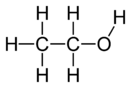 Ethanol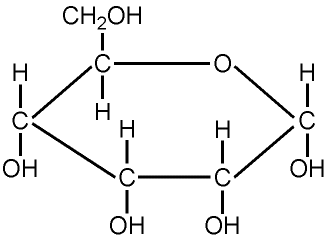 Glucose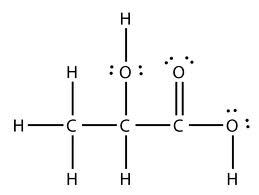 Lactic acid